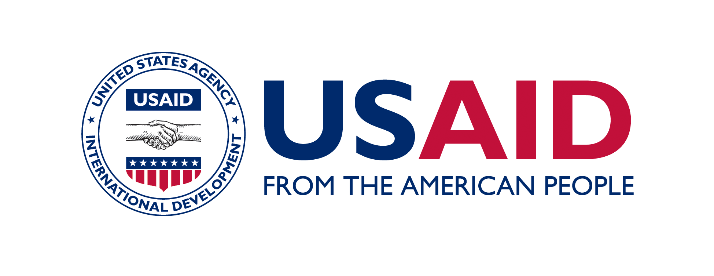 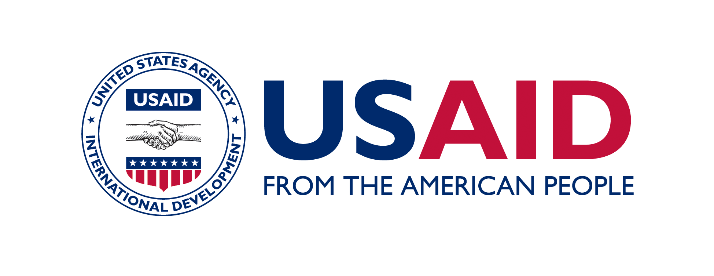 Roles and Responsibilities of Positions in the environmental Compliance processGeneral Mission Processes – All StaffIs there a Mission Order in place on environmental compliance?   Yes     No 
Does Mission have electronic files of IEEs and other environmental compliance documents including those for centrally-funded projects (EMMPs, EAs, PERSUAPS, etc.) available to all staff in a centralized location? Yes     No Does staff keep soft or hardcopies of current IEEs and other environmental compliance documents (EMMPs, EAs, PERSUAPS, etc.)?  Yes     No Has staff and IPs completed environmental compliance training (e.g., ESDM/ Reg. 216)?  Yes     No Are there IEEs and S-IEEs approved (SO and/or DO) fully covering all activities?  Yes     No Are there DO level IEEs with the PAD? How well are DO IEEs working?  Yes    No     Are they challenging to understand how they apply to programs?  Yes     No     What are the positives and negatives of DO IEEs compared to SO or activity level IEEs?Are there any tools (field level or tracking) the MEO or A/CORs use?  For example, is there a standard Mission form for field visits or reporting and is there a section for environmental compliance?  Yes     No Are there near term and long term opportunities to reinforce sound environmental management at the Mission and in projects? For example, linking to upcoming host government initiatives?  Yes     No 
Is the Mission undertaking G2G agreements?  Yes    No   How are requirements for Reg. 216 being met? Mission Environmental OfficerInvolved in IEE, PERSUAP, EA preparation?  Yes     No Participates at RFA/P stage so that environmental compliance (cross-cutting) is incorporated?  Yes     No Reviews IP quarterly/semi-annual reports for activities that have conditions attached to their IEEs? Yes   No Attends portfolio reviews for teams (all or only some teams)?  Yes     No Attends monthly team meetings?  Yes     No Participates in partners Annual Work Plan meetings, particularly when the partner has activities with environmental concerns/conditions? Yes     No Clears on contracting instruments (e.g., AAD, COAg, DOAg RFP/RFA, G2G)?   Yes     No Participates in post-award meetings with new partners to overview requirements?  Yes     No Incorporates language (special provisions) from the IEE into a contracting agreement or other contracting instruments before clearing contracting instruments (e.g., AAD, COAg, DOAg, RFA/P, contract, cooperative agreement)?  Yes     No Reviews project budgets to check if funds are adequate to cover mitigation and monitoring?  Yes    No Ensures all projects with conditions in the IEEs have EMMP/EMMRs? Yes     No Conducts site visits to verify implementation of mitigation measures/the EMMP/EMMR?  Yes    No Additional QuestionsWhat percentage of time does the MEO designate/spend on environmental compliance? Does the MEO have other roles?  Yes    No Where does the MEO reside (Program Office, Technical Officer, or other) and how is the position funded?
If there is a Deputy MEO (dMEO), what is the division of labor or sharing agreement with the MEO?a) Who typically prepares an IEE/PERSUAP (MEO, A/COR, project staff, contractor)?.b) Has the staff that prepares IEEs taken environmental compliance training (for example, ESDM/Reg. 216)?   Yes    No How important has on the job training been to fulfilling your role?What does MEO feel are the gaps in his/her environmental compliance expertise, and how can these be filled?Does MEO feel there are gaps in coordination among Teams, REA, BEO and other USAID staff? Gaps in coordination between MEO and partner staff?  Yes     No How are host country requirements harmonized with Reg. 216?For centrally-funded programs from Functional Bureaus, is the MEO consulted on program design, IEE preparation, and other monitoring/performance reports? Has MEO ever assisted IPs with Environmental Status Report/annual environmental report preparation?  Yes     No Is the MEO asked to review and/or clear IEEs for centrally-funded programs that will operate in their country?  Yes     No Program Officers:Reviews environmental compliance status before clearing contracting/financial/implementation instruments?   Yes     No Reviews project budgets to check if funds are adequate to cover mitigation and monitoring?  Yes    No Includes the MEO when designing new projects?   Yes     No Includes environmental compliance reviews in the PPR, OP, and PMP?   Yes    No Includes environmental compliance an agenda item in portfolio reviews?  Yes    No Is there budget for MEO travel to the field? Is field review supported?   Yes    No Contracting Officer:Coordinate with MEO on RFPs, RFAs, and contract agreements to ensure environmental compliance is addressed?   Yes     No Coordinate with MEO to review environmental compliance status when amending contracts/cooperative agreements?   Yes    No Reviews project budgets to check if funds to cover mitigation and monitoring are included?   Yes    No Shares the procurement plan with the MEO?   Yes    No Agreement/Contracting Officer’s Representative (AOR/COR), ACTIVITY MANAGERS, Team LeadersCoordinates with the MEO when designing activities. Consults with the MEO when new activities are proposed or when they are unsure if the new activity is covered by the IEE? Have revisions resulted?   Yes    No Includes the MEO on proposal review panel when RFP/RFA requests environmental compliance information and/or when there may be particular environmental issues once the activity begins?   Yes    No Keeps environmental compliance documentation (IEEs, EA, EMMPs, etc.) in project files?   Yes    No Shares and discusses relevant IEEs and implications for the program with project staff?    Yes    No Includes an environmental compliance discussion in post-award briefings?    Yes    No Ensures regular reporting (e.g., quarterly, annual reports) includes a section on environmental compliance?   Yes    No Coordinates with MEO on the review of quarterly or semi-annual reports for those activities with conditions (for those activities with EMMPs/EMPs). Ensures appropriate approvals of EMMPs/EMPs and files approvals.  Includes the MEO during mid-term and final evaluations/reviews?    Yes    No Ensures a PERSUAP is prepared and implemented for their program? Adapts SUAPs for the specific project?   Yes    No Requests the MEOs involvement in Annual Work Plan meetings for activities with environmental concerns/IEE conditions?   Yes    No Includes MEO in SO Team meetings to ensure environmental compliance is being addressed?  Yes    No  Activity Managers coordinate with AOR/CORs in Washington DC?  Roles and responsibilities for environmental compliance are clear and appropriate?Request MEO site visit to verify mitigation measure implementation, assess environmental impacts during activity implementation, or to otherwise document environmental compliance status? Are there major logistical challenges to field monitoring? How are these challenges being met?   Yes    No Follows environmental compliance down to the subcontractor/sub-awardees for their programs. Is the Mission using ERF process? Is its use confusing? How are small grants activities monitored?   Yes    No Additional Questions:a)   Who prepares the Team’s IEEs?

Have SO-level or activity-level IEEs been prepared for your project?   Yes    No 

Are deferrals present in your program and how are they followed up on?   Yes    No 

Are EMMP/EMMRs being implemented?   Yes    No 
 
 a)   If any evaluations were done, have they considered environmental compliance?   Yes    No 

Did the evaluation SOW include environmental compliance/ESDM issues?   Yes    No 

Are there gaps in environmental compliance expertise and/or coordination on environmental compliance in the Mission; how can these be filled?   Yes    No 

For centrally-funded programs from Functional Bureaus, A/CORs coordinate with the AMs and the MEO on program design, IEE preparation, and other monitoring/performance reports? A/CORs share EMMPs, monitoring reports, performance reports with the AM and discusses issues of non-compliance? Yes     No    Engages the MEO in remedies for non-compliance? Describe process for monitoring and report on environmental compliance between the AM and A/COR.  The AM and A/COR request review of programs with the MEO?  Yes     No Activity Managers or Mission Representatives for Centrally-funded/managed Programs or Central Funding with Local Implementation (e.g., Functional Bureaus, IQCs, LWAs, Global Development Lab, Power Africa):Keeps soft or hard copies of IEE and S-IEEs?   Yes    No Retains copies of EMMP/EMMRs and reviews before site visits. Consults with the MEO before site visits?   Yes    No Communicates/reports to AOR/COR on issues of non-compliance?    Yes    No Seeks input/advice from the MEO?   Yes     No Monitors environmental compliance of partners and sub-awardees/sub-contractors?   Yes     No Additional Questions:Is AM aware of roles and responsibilities of environmental compliance?   Yes    No The centrally-funded program AORs/CORs support field monitoring by the AM and communicates responsibilities?    Yes    No Are EMMP/EMMRs required for your programs? Are they being implemented?   Yes     No Are there major logistical challenges to field monitoring? How are these challenges being met?   Yes    No When was the last field visit by the A/COR? Did you discuss environmental compliance?   Yes    No What are the needs for ensuring environmental compliance requirements are met?Regional Legal Advisor: Coordinates with MEO on environmental compliance prior to clearing contracting instruments?  Yes    No Reviews or clears on IEEs?   Yes    No Includes IEEs in the PAD and pre-obligation checklists?   Yes    No Controller:Did the most recent Federal Management Financial Information Act (FMFIA) review include any issues on environmental compliance? 
  Yes     No Reporting:Are IPs reporting on conditions in their semi-annual or quarterly reports?  Are they using an EMMP/EMMR format?   Yes    No a)   Do the EMPs/MMPs include indicators?    Yes    No If yes, do these indicators correspond to indicators in the Mission’s PMP?   Yes     No a)   Who is responsible for collecting environmental compliance data for the Mission’s Annual Report? 

b) Who is responsible for collecting environmental compliance data for project semi-annual/quarterly reports?Additional Documentation:Have all centrally-funded activities submitted their most recent ESR/annual compliance report?   Yes    No Are there any compliance issues with ESRs/annual compliance report?   Yes    No Do all project closure reports include status of environmental compliance and mitigation and monitoring information?   Yes    No Beyond compliance:Does Mission have a Green Procurement Policy in place?   Yes    No Has the Mission supported development of environmental regulations, guidelines, or other environmental legislation in the host country?  
 Yes    No Has the Mission supported strengthening the role of courts, journalists, advocacy groups, environmental lawyers, or other actors in the EIA process?   Yes    No Are local EIA professionals used to support Mission and Partner EIA trainings?   Yes    No Partner ProgramsDoes your RFA/RFP and project agreement contain environmental compliance requirements? Sub-contracts/agreements? Yes    No Did you consider environmental impact in the project design? Is support to environmental compliance in your project budget? 
 Yes    No Has staff been trained in environment or in USAID Regulation 216 specifically?   Yes    No Is there a specific team member responsible for environmental compliance? Do they have other roles? What are their duties? 
 Yes    No Did the AOR/COR provide you with an IEE at the start of the award? Did you receive an environmental in-brief at the start of the award? 
 Yes    No Is there an EMMR/EMP? Who is responsible for reporting?    Yes    No Do you have activities that are ND w/C and what does that mean for the program activities? Are there changes?   Yes    No How do you implement the EMMP/EMP?Do you have any internal indicators (annual or mid-term) that would reflect performance in environmental compliance?   Yes    No Do you report on the environment in regular reporting cycles (quarterly and annual reports) to USAID?    Yes    No staff associated with Centrally-managed/funded projects with no or Limited Mission Representation:Do you have centrally-managed/funded projects where there is no direct manager staffed at the Mission (e.g., American Schools and Hospitals Abroad, Global Development Lab, etc). Yes    No      What are the projects?Is there a POC within the Mission for each of these projects? Yes    No Has the A/COR established a process with the Mission POC on monitoring and oversight of potential environmental compliance issues if they arise? Yes    No Has the A/COR visited the projects to review environmental compliance?  Yes    No   Did a Mission representative participate?         Yes    No   Specifically, has the A/COR discussed with a Mission representative the process and expectations for assistance with monitoring and oversight of the EMP/EMMP?  Yes    No Does the Mission tracking system, maintained by the MEO, include Regulation 216 documents for these projects? Yes    No Is a Mission representative, such as the MEO, Program Officer, or M&E officer, copied on Regulation 216 documentation (e.g., IEEs, EAs, PERSUAPs)?   Yes    No   Does the POC retain copies of the IEEs and host country environmental documentation on file?               Yes    No Is there resource sharing or available financial resources to support the Mission POC’s participation in environmental compliance oversight of these programs (e.g., site visits with the A/COR)?  Yes    No Is the MEO is notified in advance when new awards, agreements, and contracts in their country are being issued or when ceilings are raised? Is the MEO solicited for comments?   Yes    No  AcronymsAAD	Activity Approval DocumentsA/COR	Agreement/Contracting Officer’s RepresentativeAM	Activity ManagerBEO	Bureau Environment OfficerBPR	Best Practice ReviewCOAg	Cooperative AgreementdMEO 	Deputy Mission Environmental OfficerDO	Development ObjectiveDOAg	Development Objective AgreementEA	Environmental AssessmentEIA	Environmental Impact AssessmentEMMP 	Environmental Mitigation and Management PlanEMMR	Environmental Mitigation and Monitoring ReportEMP 	Environmental Management PlanESDM 	environmentally sound design and managementESR 	Environmental Status ReportFMFIA	Federal Management Financial Information ActG2G	government to governmentIEE 	Initial Environmental ExaminationIP	implementing partnerIQC	Indefinite Quantity ContractLWA	Leader with AssociatesMEO	Mission Environmental OfficerOP	Operational PlanPAD	Project Appraisal DocumentPERSUAP	Pesticide Evaluation Report Safer Use Action PlanPMP	Performance and Monitoring PlanPPR	Performance Progress ReportRCE	Request for Categorical ExclusionREA	Regional Environment AdvisorRFA/P	Request for Application/ProposalS-IEE	Supplemental Initial Environmental ExaminationSO	Strategic ObjectiveSOW	Scope of WorkUSAID	United States Agency for International Development